Протокол № 29заседания членов Совета саморегулируемой организации  «Союз дорожно- транспортных строителей «СОЮЗДОРСТРОЙ»г. Москва                                                                             12 ноября  2019 годаФорма проведения: очнаяПрисутствовали члены Совета:  Андреев Алексей Владимирович – Генеральный директор АО «ДСК «АВТОБАН», Вагнер Яков Александрович – Генеральный директор ООО «Стройсервис», Васильев Юрий Эммануилович – Генеральный директор ООО «МИП «МАДИ-ДТ», Власов Владимир Николаевич – Генеральный директор ПАО «МОСТОТРЕСТ», Гордон Семен Лазаревич – Генеральный директор ООО «Лагос», Данилин Алексей Валерьевич – Исполнительный директор АО «Сефко», Кошкин Альберт Александрович – президент «СОЮЗДОРСТРОЙ», Любимов Игорь Юрьевич – Генеральный директор ООО «СК «Самори», Хвоинский Леонид Адамович – Генеральный директор «СОЮЗДОРСТРОЙ».Повестка дня:Рассмотрение заявлений ХП «Концессионная компания «Обход Тольятти» о приеме в члены «СОЮЗДОРСТРОЙ».Рассмотрение вопроса об исключении организаций из членов «СОЮЗДОРСТРОЙ».По первому вопросу: слово имеет  генеральный директор  «СОЮЗДОРСТРОЙ»  Хвоинский Леонид Адамович – на основании заявления и предоставленных данных, предлагаю принять в члены «СОЮЗДОРСТРОЙ» ХП «Концессионная компания «Обход Тольятти». По заключению комиссии по рассмотрению заявления, документы полностью соответствуют требованиям,  установленным в «СОЮЗДОРСТРОЙ».Решили: принять в члены «СОЮЗДОРСТРОЙ» ХП «Концессионная компания «Обход Тольятти».  Присвоить уровень ответственности:     	На основании присвоенного уровня ответственности, ХП «Концессионная компания «Обход Тольятти» сформировать   компенсационный фонд возмещения вреда. Присвоить право осуществлять строительство, реконструкцию, капитальный ремонт объектов капитального строительства, в отношении объектов капитального строительства включая особо опасные, технически сложные и уникальные объекты (кроме объектов использования атомной энергии) в отношении организаций - члена Союза: ХП «Концессионная компания «Обход Тольятти».Голосовали:За – 9 голосов, против – нет, воздержался – нет.По второму вопросу: слово имеет заместитель генерального директора «СОЮЗДОРСТРОЙ»  Суханов Павел Львович. Уважаемые коллеги! в соответствии с пунктом 2 части 2 статьи 55.7 Градостроительного кодекса Российской Федерации, и основываясь на части 2.3 Раздела 4 «Положения о членстве в саморегулируемой организации …..», прошу Вас рассмотреть возможность исключить из членов «СОЮЗДОРСТРОЙ» организацию ООО «СК ТРАНСБАРЬЕР» – члена «СОЮЗДОРСТРОЙ».Решили: В соответствии с пунктом 2 части 2 статьи 55.7 Градостроительного кодекса, исключить из членов «СОЮЗДОРСТРОЙ» - ООО «СК ТРАНСБАРЬЕР» ИНН 7734386706.Голосовали:За – 9 голосов, против – нет, воздержался – нет.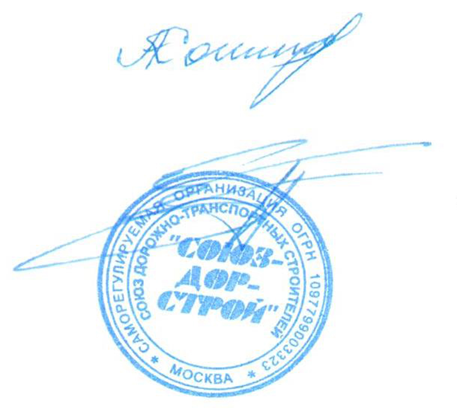 Председатель Совета                                                                   Кошкин А.А.Секретарь Совета                                                                        Суханов П.Л.П/ПНаименование организацииКФ возмещения вредаКФ дог. обязательств1ХП «Концессионная компания «Обход Тольятти»свыше 10 млрд руб. (5 уровень ответственности члена СРО)Не заявляют